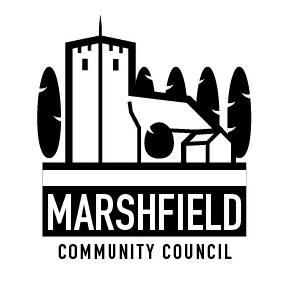                                 Serving the Communities of Castleton and Marshfield            Chairperson: Cath Davis      Clerk: Mr G C Thomas  4 Kenilworth Road Newport South Wales NP19 8JQ                         Tel: 01633 375812	                                                                                      e-mail:marshfieldcommunitycouncil@gmail.com  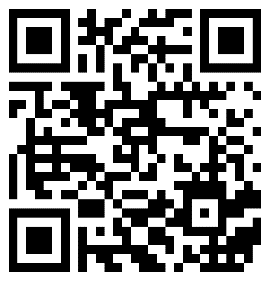 		Council websiteDear CouncillorThe monthly meeting of Marshfield Community Council will be held on TUESDAY 8th November  2022 commencing at 7:00 p.m.  The meeting will be held in the meeting room of Marshfield Village Hall, Wellfield Road, and can also be joined remotely via Zoom using the joining details below.If attending in person the Council will adhere to the Covid-19 safety measures which are in force at the time. Please do not attend the Hall if you feel unwell or are displaying any symptoms of Covid-19.Members of public and press are welcome to join the meeting in person or by following the Zoom joining instructions below. If required, written representations can be emailed to the Clerk by Monday 10th October to be brought up under item 6 of the agenda.Yours sincerelyG C ThomasClerkJoin Zoom Meeting https://us02web.zoom.us/j/88526209179?pwd=c0dzQVdXYVNiOS8rbnVLRUpkaTlSdz09 Meeting ID: 885 2620 9179 Passcode: 462722 One tap mobile +442080806592,,88526209179#,,,,*462722# United Kingdom +443300885830,,88526209179#,,,,*462722# United Kingdom Dial by your location +44 208 080 6592 United Kingdom +44 330 088 5830 United Kingdom +44 131 460 1196 United Kingdom +44 203 481 5237 United Kingdom +44 203 481 5240 United Kingdom +44 203 901 7895 United Kingdom +44 208 080 6591 United Kingdom Meeting ID: 885 2620 9179 Passcode: 462722 Find your local number: https://us02web.zoom.us/u/kcVyQuEgO6AGENDA1Apologies.TimeAllocated1Apologies.2Declaration of interests.13To receive a presentation from Gavin Jones, Community Engagement Officer, Transporter Bridge Project204Police Matters.105Update by Newport City Council Tredegar Park and Marshfield Ward Councillors including Castleton bus shelter.106Time allowed for members of public to speak (In line with Standing Order on Public Participation in Meetings). Please email the Clerk with any matters to be put to the Council by Monday 7th November 2022.157To confirm the minutes of the Council meeting held on 11th October 202258Review of matters arising from the Council meeting held on 11th October 2022.159Report from Marshfield Village Hall Management Committee Chairperson/MCC Representative.1510Update on Marshfield Bus Campaign Group.511To receive an update from the Community Engagement Working Group on the arrangements for a newsletter.512To receive an update on the Assault Course/Trim Trail project and to decide on the next step.1013Update on proposed Scarecrow Festival.1014To receive details of the method to be used to undertake the Clerk’s appraisal.515Financial Matters:a) Finance & Governance Toolkit update & next steps.b) To consider a request for the installation of a bench in memory of John Loftus.c) To confirm the appointment of Eurosec to provide an additional security camera to Marshfield Village Hall.d) To consider arrangements with Newport City Council to empty litter bins within Village Hall grounds.e)  Invoices and payments.f)  Other financial matters.1516Planning Matters:a) To receive an update on the proposal to develop a strategic development plan for the Marshfield Community Council area.b) To confirm planning application observations already sent to Newport City Council:MCC 989 – Recon 22/044 (Formerly MCC 958 - Conex 21/0449)Proposal: Retrospective application for a change of use of existing redundant stable block to B8 unit.Site: Land south of Heol Las Stables, Green Lane, Peterstone, Wentlooge, CardiffApplication type: Full application.Marshfield Community Council has concerns regarding the suitability of this planning application and object on the following grounds:-The property is situated outside the settlement area, it is in the Green Belt. It is part of the open countryside on the Gwent Levels.It lies within the SSSI area on the Gwent Levels. The area being known for its important range of Aquatic Plants and Invertebrates that are associated with the interconnecting Reen system.The property lies within an Archeologically sensitive area, it is a Cadw registered landscape of historic interest.It lies within approx. 1mile of the Wales Coastal Path, an Internationally important RAMSAR site on the Severn Estuary for migrating birds.It is situated on a C1 flood plain. The property is below the road and Reen levels. The Reen running alongside Heol Las flooded in Xmas 2020 closing access to the lane.Heol Las is a single width traffic lane, it is not built to take heavy traffic. The soft green verges between the road surface and Reen are already suffering from damage and erosion resulting from heavy vehicles. Additional traffic will aggravate this situationThe angle and visibility to and from the access is restricted when turning either to or from the South. Particularly dangerous with large commercial vehicles.A Commercial business will cause an increase in vehicles movements. This will create noise pollution disturbing wildlife, and contamination in the soil that will then leach into the sensitive reens system.Contamination from vehicles will pollute surface water that will then run off and pollute the reens thus damaging the biodiversity and ecological balance of the reens.From the drawings there does not appear to be any provisions for toilets, wash basins. Hygiene facilities being important at all times, and particularly important in COVID timesThis site has a history of non-compliance with planning regulations.c) To decide on planning application observations to be sent to Newport City Council:MCC 988Conex 22/0773Proposal: Single storey rear extension.Site; Millford Lodge, Mill Lane, Castleton, CF3 2UTMCC 990Conex 22/1014Proposal: Crown reduction of 2-3 metres of 2 No. copper beech trees protected by TPO 18/2008 (T1 & T2).Site: Ty Deryn, 62b Marshfield Road, CF3 2UW.MCC 991Conex 22/0970Proposal: Retrospective application for front porch.Site: Oaklands, 9 Marshfield Road, CF3 2UUOther planning matters.2017Review of training plan. 1018To consider roles for Marshfield Community Councillors in relation to Council business.1019Correspondence520Communication:To agree topics to be communicated to residents, including the Autumn Newsletter and any posts to the Community Council website.521Any other business.5The next Monthly Council meeting is scheduled for Tuesday 13th December 2022. 